ка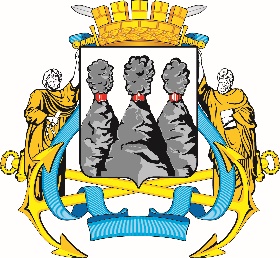 Ленинская ул., д. 14, Петропавловск-Камчатский, 683000Тел. (4152)30-25-80 (2450), факс (4152)42-52-29, e-mail: duma@pkgo.ru, duma.pkgo.ru ПРОТОКОЛ № 23заседания Комиссии Городской Думы Петропавловск-Камчатского городского округа по наградам01.04.2024                                                                           г. Петропавловск-Камчатский,ул. Ленинская, д. 14, зал № 429Время начала: 1500 часовВремя окончания: 1532 часовКто за то, чтобы начать работу Комиссии?Голосовали: «ЗА» - 6, единогласно.Решение принято.ПОВЕСТКА ДНЯ:1. О награждении Почетными грамотами Городской Думы Петропавловск-Камчатского городского округаДокладчик: Лиманов Андрей Сергеевич2. О награждении Благодарностями председателя Городской Думы Петропавловск-Камчатского городского округаДокладчик: Лиманов Андрей СергеевичГолосование за принятие повестки дня за основу«ЗА» - 6, единогласно.Председательствующий Комиссии собирает предложения и дополненияк повестке дняГолосование за принятие повестки дня в целом«ЗА» - 6, единогласно.ГОРОДСКАЯ ДУМАПЕТРОПАВЛОВСК-КАМЧАТСКОГОГОРОДСКОГО ОКРУГАКОМИССИЯ ГОРОДСКОЙ ДУМЫ ПЕТРОПАВЛОВСК-КАМЧАТКОГО ГОРОДСКОГО ОКРУГА ПО НАГРАДАМПредседательствующий:Председательствующий:Председательствующий:Лиманов А.С.-председатель Комиссии Городской Думы Петропавловск-Камчатского городского округа по наградам (далее – Комиссия), депутат Городской Думы Петропавловск-Камчатского городского округа по единому муниципальному избирательному округу, председатель Городской Думы Петропавловск-Камчатского городского округа.Присутствовали:Присутствовали:Присутствовали:Гераскина Л.С.-секретарь Комиссии, консультант отдела организационной и кадровой работы управления организационно-правового обеспечения работы аппарата Городской Думы Петропавловск-Камчатского городского округа;Лесков Б.А.-заместитель председателя Комиссии, депутат Городской Думы Петропавловск-Камчатского городского округа по избирательному округу № 5, заместитель председателя Городской Думы Петропавловск-Камчатского городского округа;Походий С.М.-депутат Городской Думы Петропавловск-Камчатского городского округа по единому муниципальному избирательному округу;Сароян С.А.-заместитель председателя Комиссии, депутат Городской Думы Петропавловск-Камчатского городского округа по избирательному округу № 8, заместитель председателя Городской Думы Петропавловск-Камчатского городского округа – председатель Комитета Городской Думы Петропавловск-Камчатского городского округа по бюджету, финансам и экономике;Шутова К.В.-советник отдела организационной и кадровой работы управления организационно-правового обеспечения работы аппарата Городской Думы Петропавловск-Камчатского городского округа.Отсутствовали:Отсутствовали:Отсутствовали:Белкина М.А.-депутат Городской Думы Петропавловск-Камчатского городского округа по единому муниципальному избирательному округу;Витер И.В.-заслуженный работник культуры Российской Федерации, Почетный гражданин города Петропавловска-Камчатского, краевед, историк;Гаврилов С.В.-член Русского географического общества, член Союза журналистов России, писатель, краевед;Павленко Д.А.-депутат Городской Думы Петропавловск-Камчатского городского округа по избирательному округу № 2.Присутствовали работники аппарата Городской Думы Петропавловск-Камчатского городского округа:Присутствовали работники аппарата Городской Думы Петропавловск-Камчатского городского округа:Присутствовали работники аппарата Городской Думы Петропавловск-Камчатского городского округа:Глуховский Д.В.-руководитель аппарата Городской Думы Петропавловск-Камчатского городского округа.Морозов А.А.-начальник отдела организационной и кадровой работы управления организационно-правового обеспечения работы аппарата Городской Думы Петропавловск-Камчатского городского округа.1. СЛУШАЛИ:О награждении Почетными грамотами Городской Думы Петропавловск-Камчатского городского округа О награждении Почетными грамотами Городской Думы Петропавловск-Камчатского городского округа О награждении Почетными грамотами Городской Думы Петропавловск-Камчатского городского округа ВЫСТУПИЛИ:Лиманов А.С., Походий С.М., Гераскина Л.С., Сароян С.А., Лесков Б.А. Глуховский Д.В.Лиманов А.С., Походий С.М., Гераскина Л.С., Сароян С.А., Лесков Б.А. Глуховский Д.В.Лиманов А.С., Походий С.М., Гераскина Л.С., Сароян С.А., Лесков Б.А. Глуховский Д.В.РЕШИЛИ:1. Наградить Почетными грамотами Городской Думы Петропавловск-Камчатского городского округа: 1) за значительный вклад в развитие топливной промышленности на территории Петропавловск-Камчатского городского округа, многолетний добросовестный труд и высокий уровень профессионализма Вежновец Льва Анатольевича – капитана танкера «Фрейр» общества с ограниченной ответственностью «Морской Стандарт-Бункер»;2) за значительный вклад в развитие образования на территории Петропавловск-Камчатского городского округа, добросовестный труд и высокий уровень профессионализма Бейдину Елизавету Александровну – воспитателя муниципального автономного общеобразовательного учреждения «Средняя 
школа № 8» Петропавловск-Камчатского городского округа;3) за значительный вклад в развитие дошкольного образования на территории Петропавловск-Камчатского городского округа, добросовестный труд, высокий уровень профессионализма и в связи с празднованием 60-летнего юбилея со дня основания муниципального бюджетного дошкольного образовательного учреждения «Детский сад № 44» Чахлову Марину Владимировну – младшего воспитателя;4) за значительный вклад в деятельность, связанную с обеспечением военной безопасности, добросовестную службу, высокий уровень профессионализма и в связи с празднованием профессионального праздника Дня сотрудников военных комиссариатов Араксина Александра Андреевича – старшего специалиста-эксперта федерального казенного учреждения «Военный комиссариат Камчатского края»;5) за значительный вклад в развитие здравоохранения на территории Петропавловск-Камчатского городского округа, многолетний добросовестный труд и высокий уровень профессионализма Молокоедову Лилию Юрьевну – провизора общества с ограниченной ответственностью «Здоровье»;6) за значительный вклад в развитие местного самоуправления на территории Петропавловск-Камчатского городского округа, эффективную и безупречную муниципальную службу, ответственное отношение к своим должностным обязанностям, высокий уровень профессионализма и в честь профессионального праздника Дня местного самоуправления Лабуз Марию Александровну – заместителя начальника отдела опеки и попечительства Управления образования администрации Петропавловск-Камчатского городского округа;7) за значительный вклад в развитие местного самоуправления на территории Петропавловск-Камчатского городского округа, многолетнюю эффективную и безупречную муниципальную службу, ответственное отношение к своим должностным обязанностям, высокий уровень профессионализма и в честь профессионального праздника Дня местного самоуправления следующих работников Управления делам администрации Петропавловск-Камчатского городского округа:Кучерова Артёма Юрьевича – заместителя начальника отдела эксплуатации зданий;Нагорную Татьяну Александровну – заместителя начальника общего отдела;8) за значительный вклад в развитие образования на территории Петропавловск-Камчатского городского округа, добросовестный труд, высокий уровень профессионализма и в связи с празднованием 90-летнего юбилея со дня основания муниципального бюджетного общеобразовательного учреждения «Средняя школа № 41» Петропавловск-Камчатского городского округа следующих работников:Дунаеву Нину Юрьевну – специалиста по кадрам;Зайковскую Татьяну Станиславовну – педагога дополнительного образования;Иванову Ирину Анатольевну – заместителя директора по административно-хозяйственной части;Корнилову Татьяну Владимировну – педагога-организатора;Полякову Олесю Юрьевну – учителя биологии и химии;Юхимчук Ирину Ивановну – учителя начальных классов;9) за значительный вклад в развитие местного самоуправления на территории Петропавловск-Камчатского городского округа, эффективную и безупречную муниципальную службу, ответственное отношение к своим должностным обязанностям, высокий уровень профессионализма и в честь профессионального праздника Дня местного самоуправления следующих муниципальных служащих аппарата Городской Думы Петропавловск-Камчатского городского округа:Глуховского Дмитрия Викторовича – руководителя аппарата Городской Думы Петропавловск-Камчатского городского округа;Медведеву Евгению Александровну – начальника информационного отдела управления по обеспечению деятельности органов Городской Думы и информационного обеспечения работы аппарата Городской Думы Петропавловск-Камчатского городского округа;Поплову Нелю Александровну – советника отдела организационной и кадровой работы управления организационно-правового обеспечения работы аппарата Городской Думы Петропавловск-Камчатского городского округа.2. Секретарю Комиссии подготовить соответствующие постановления председателя Городской Думы Петропавловск-Камчатского городского округа о награждении Почетными грамотами Городской Думы Петропавловск-Камчатского городского округа.3. Руководителю аппарата организовать работу по внесению изменений в Решение от 31.10.2013 № 145-нд «О наградах и почетных званиях Петропавловск-Камчатского городского округа» с учетом предложений, озвученных членами Комиссии на заседании.1. Наградить Почетными грамотами Городской Думы Петропавловск-Камчатского городского округа: 1) за значительный вклад в развитие топливной промышленности на территории Петропавловск-Камчатского городского округа, многолетний добросовестный труд и высокий уровень профессионализма Вежновец Льва Анатольевича – капитана танкера «Фрейр» общества с ограниченной ответственностью «Морской Стандарт-Бункер»;2) за значительный вклад в развитие образования на территории Петропавловск-Камчатского городского округа, добросовестный труд и высокий уровень профессионализма Бейдину Елизавету Александровну – воспитателя муниципального автономного общеобразовательного учреждения «Средняя 
школа № 8» Петропавловск-Камчатского городского округа;3) за значительный вклад в развитие дошкольного образования на территории Петропавловск-Камчатского городского округа, добросовестный труд, высокий уровень профессионализма и в связи с празднованием 60-летнего юбилея со дня основания муниципального бюджетного дошкольного образовательного учреждения «Детский сад № 44» Чахлову Марину Владимировну – младшего воспитателя;4) за значительный вклад в деятельность, связанную с обеспечением военной безопасности, добросовестную службу, высокий уровень профессионализма и в связи с празднованием профессионального праздника Дня сотрудников военных комиссариатов Араксина Александра Андреевича – старшего специалиста-эксперта федерального казенного учреждения «Военный комиссариат Камчатского края»;5) за значительный вклад в развитие здравоохранения на территории Петропавловск-Камчатского городского округа, многолетний добросовестный труд и высокий уровень профессионализма Молокоедову Лилию Юрьевну – провизора общества с ограниченной ответственностью «Здоровье»;6) за значительный вклад в развитие местного самоуправления на территории Петропавловск-Камчатского городского округа, эффективную и безупречную муниципальную службу, ответственное отношение к своим должностным обязанностям, высокий уровень профессионализма и в честь профессионального праздника Дня местного самоуправления Лабуз Марию Александровну – заместителя начальника отдела опеки и попечительства Управления образования администрации Петропавловск-Камчатского городского округа;7) за значительный вклад в развитие местного самоуправления на территории Петропавловск-Камчатского городского округа, многолетнюю эффективную и безупречную муниципальную службу, ответственное отношение к своим должностным обязанностям, высокий уровень профессионализма и в честь профессионального праздника Дня местного самоуправления следующих работников Управления делам администрации Петропавловск-Камчатского городского округа:Кучерова Артёма Юрьевича – заместителя начальника отдела эксплуатации зданий;Нагорную Татьяну Александровну – заместителя начальника общего отдела;8) за значительный вклад в развитие образования на территории Петропавловск-Камчатского городского округа, добросовестный труд, высокий уровень профессионализма и в связи с празднованием 90-летнего юбилея со дня основания муниципального бюджетного общеобразовательного учреждения «Средняя школа № 41» Петропавловск-Камчатского городского округа следующих работников:Дунаеву Нину Юрьевну – специалиста по кадрам;Зайковскую Татьяну Станиславовну – педагога дополнительного образования;Иванову Ирину Анатольевну – заместителя директора по административно-хозяйственной части;Корнилову Татьяну Владимировну – педагога-организатора;Полякову Олесю Юрьевну – учителя биологии и химии;Юхимчук Ирину Ивановну – учителя начальных классов;9) за значительный вклад в развитие местного самоуправления на территории Петропавловск-Камчатского городского округа, эффективную и безупречную муниципальную службу, ответственное отношение к своим должностным обязанностям, высокий уровень профессионализма и в честь профессионального праздника Дня местного самоуправления следующих муниципальных служащих аппарата Городской Думы Петропавловск-Камчатского городского округа:Глуховского Дмитрия Викторовича – руководителя аппарата Городской Думы Петропавловск-Камчатского городского округа;Медведеву Евгению Александровну – начальника информационного отдела управления по обеспечению деятельности органов Городской Думы и информационного обеспечения работы аппарата Городской Думы Петропавловск-Камчатского городского округа;Поплову Нелю Александровну – советника отдела организационной и кадровой работы управления организационно-правового обеспечения работы аппарата Городской Думы Петропавловск-Камчатского городского округа.2. Секретарю Комиссии подготовить соответствующие постановления председателя Городской Думы Петропавловск-Камчатского городского округа о награждении Почетными грамотами Городской Думы Петропавловск-Камчатского городского округа.3. Руководителю аппарата организовать работу по внесению изменений в Решение от 31.10.2013 № 145-нд «О наградах и почетных званиях Петропавловск-Камчатского городского округа» с учетом предложений, озвученных членами Комиссии на заседании.1. Наградить Почетными грамотами Городской Думы Петропавловск-Камчатского городского округа: 1) за значительный вклад в развитие топливной промышленности на территории Петропавловск-Камчатского городского округа, многолетний добросовестный труд и высокий уровень профессионализма Вежновец Льва Анатольевича – капитана танкера «Фрейр» общества с ограниченной ответственностью «Морской Стандарт-Бункер»;2) за значительный вклад в развитие образования на территории Петропавловск-Камчатского городского округа, добросовестный труд и высокий уровень профессионализма Бейдину Елизавету Александровну – воспитателя муниципального автономного общеобразовательного учреждения «Средняя 
школа № 8» Петропавловск-Камчатского городского округа;3) за значительный вклад в развитие дошкольного образования на территории Петропавловск-Камчатского городского округа, добросовестный труд, высокий уровень профессионализма и в связи с празднованием 60-летнего юбилея со дня основания муниципального бюджетного дошкольного образовательного учреждения «Детский сад № 44» Чахлову Марину Владимировну – младшего воспитателя;4) за значительный вклад в деятельность, связанную с обеспечением военной безопасности, добросовестную службу, высокий уровень профессионализма и в связи с празднованием профессионального праздника Дня сотрудников военных комиссариатов Араксина Александра Андреевича – старшего специалиста-эксперта федерального казенного учреждения «Военный комиссариат Камчатского края»;5) за значительный вклад в развитие здравоохранения на территории Петропавловск-Камчатского городского округа, многолетний добросовестный труд и высокий уровень профессионализма Молокоедову Лилию Юрьевну – провизора общества с ограниченной ответственностью «Здоровье»;6) за значительный вклад в развитие местного самоуправления на территории Петропавловск-Камчатского городского округа, эффективную и безупречную муниципальную службу, ответственное отношение к своим должностным обязанностям, высокий уровень профессионализма и в честь профессионального праздника Дня местного самоуправления Лабуз Марию Александровну – заместителя начальника отдела опеки и попечительства Управления образования администрации Петропавловск-Камчатского городского округа;7) за значительный вклад в развитие местного самоуправления на территории Петропавловск-Камчатского городского округа, многолетнюю эффективную и безупречную муниципальную службу, ответственное отношение к своим должностным обязанностям, высокий уровень профессионализма и в честь профессионального праздника Дня местного самоуправления следующих работников Управления делам администрации Петропавловск-Камчатского городского округа:Кучерова Артёма Юрьевича – заместителя начальника отдела эксплуатации зданий;Нагорную Татьяну Александровну – заместителя начальника общего отдела;8) за значительный вклад в развитие образования на территории Петропавловск-Камчатского городского округа, добросовестный труд, высокий уровень профессионализма и в связи с празднованием 90-летнего юбилея со дня основания муниципального бюджетного общеобразовательного учреждения «Средняя школа № 41» Петропавловск-Камчатского городского округа следующих работников:Дунаеву Нину Юрьевну – специалиста по кадрам;Зайковскую Татьяну Станиславовну – педагога дополнительного образования;Иванову Ирину Анатольевну – заместителя директора по административно-хозяйственной части;Корнилову Татьяну Владимировну – педагога-организатора;Полякову Олесю Юрьевну – учителя биологии и химии;Юхимчук Ирину Ивановну – учителя начальных классов;9) за значительный вклад в развитие местного самоуправления на территории Петропавловск-Камчатского городского округа, эффективную и безупречную муниципальную службу, ответственное отношение к своим должностным обязанностям, высокий уровень профессионализма и в честь профессионального праздника Дня местного самоуправления следующих муниципальных служащих аппарата Городской Думы Петропавловск-Камчатского городского округа:Глуховского Дмитрия Викторовича – руководителя аппарата Городской Думы Петропавловск-Камчатского городского округа;Медведеву Евгению Александровну – начальника информационного отдела управления по обеспечению деятельности органов Городской Думы и информационного обеспечения работы аппарата Городской Думы Петропавловск-Камчатского городского округа;Поплову Нелю Александровну – советника отдела организационной и кадровой работы управления организационно-правового обеспечения работы аппарата Городской Думы Петропавловск-Камчатского городского округа.2. Секретарю Комиссии подготовить соответствующие постановления председателя Городской Думы Петропавловск-Камчатского городского округа о награждении Почетными грамотами Городской Думы Петропавловск-Камчатского городского округа.3. Руководителю аппарата организовать работу по внесению изменений в Решение от 31.10.2013 № 145-нд «О наградах и почетных званиях Петропавловск-Камчатского городского округа» с учетом предложений, озвученных членами Комиссии на заседании.Решение принимается открытым голосованием:Решение принимается открытым голосованием:Решение принимается открытым голосованием:Голосовали: «за» - 6,«против» - 0,«воздержался» - 0.Голосовали: «за» - 6,«против» - 0,«воздержался» - 0.Голосовали: «за» - 6,«против» - 0,«воздержался» - 0.2. СЛУШАЛИ:О награждении Благодарностями председателя Городской Думы Петропавловск-Камчатского городского округа О награждении Благодарностями председателя Городской Думы Петропавловск-Камчатского городского округа О награждении Благодарностями председателя Городской Думы Петропавловск-Камчатского городского округа ВЫСТУПИЛИ:Лиманов А.С., Походий С.М., Лесков Б.А., Гераскина Л.С., Сароян С.А.Лиманов А.С., Походий С.М., Лесков Б.А., Гераскина Л.С., Сароян С.А.Лиманов А.С., Походий С.М., Лесков Б.А., Гераскина Л.С., Сароян С.А.РЕШИЛИ:1. Наградить Благодарностями председателя Городской Думы Петропавловск-Камчатского городского округа: 1) за особый вклад в развитие местного самоуправления на территории Петропавловск-Камчатского городского округа, эффективную и безупречную муниципальную службу, ответственное отношение к своим должностным обязанностям Гераскину Людмилу Сергеевну – консультанта отдела организационной и кадровой работы управления организационно-правового обеспечения работы аппарата Городской Думы Петропавловск-Камчатского городского округа;Решение принимается открытым голосованием:                 Голосовали: «за» - 5,                                     «против» - 0,                                     «воздержался» - 1.          2) за особый вклад в развитие местного самоуправления на территории Петропавловск-Камчатского городского округа, эффективную и безупречную муниципальную службу, ответственное отношение к своим должностным обязанностям Шутову Кристину Владимировну – советника отдела организационной и кадровой работы управления организационно-правового обеспечения работы аппарата Городской Думы Петропавловск-Камчатского городского округа;Решение принимается открытым голосованием:Голосовали: «за» - 5,«против» - 0,«воздержался» - 1.3) за особый вклад в развитие местного самоуправления на территории Петропавловск-Камчатского городского округа, эффективную и безупречную муниципальную службу, ответственное отношение к своим должностным обязанностям следующих муниципальных служащих аппарата Городской Думы Петропавловск-Камчатского городского округа: Добуеву Олесю Эркиновну – начальника юридического отдела управления организационно-правового обеспечения работы аппарата Городской Думы Петропавловск-Камчатского городского округа;Лях Марину Сергеевну – советника информационного отдела управления по обеспечению деятельности органов Городской Думы и информационного обеспечения работы аппарата Городской Думы Петропавловск-Камчатского городского округа;Мищенко Светлану Николаевну – начальника общего отдела аппарата Городской Думы Петропавловск-Камчатского городского округа;Погодаеву Татьяну Анатольевну – советника председателя Городской Думы Петропавловск-Камчатского городского округа;Токареву Ирину Леонидовну – советника отдела по обеспечению деятельности органов и депутатских объединений Городской Думы управления по обеспечению деятельности органов Городской Думы и информационного обеспечения работы аппарата Городской Думы Петропавловск-Камчатского городского округа;Черникову Алёну Владимировну – ведущего консультанта общего отдела аппарата Городской Думы Петропавловск-Камчатского городского округа;4) за особый вклад в развитие дошкольного образования на территории Петропавловск-Камчатского городского округа, добросовестный труд и высокий уровень профессионализма Титовченко Леонида Михайловича – рабочего по комплексному обслуживанию и ремонту зданий муниципального бюджетного дошкольного образовательного учреждения «Детский сад № 44»;5) за особый вклад в развитие общественной деятельности на территории Петропавловск-Камчатского городского округа и активную жизненную позицию Кудашеву Сафию Махмутовну.2. Секретарю Комиссии подготовить соответствующие постановления председателя Городской Думы Петропавловск-Камчатского городского округа о награждении Благодарностями председателя Городской Думы Петропавловск-Камчатского городского округа.1. Наградить Благодарностями председателя Городской Думы Петропавловск-Камчатского городского округа: 1) за особый вклад в развитие местного самоуправления на территории Петропавловск-Камчатского городского округа, эффективную и безупречную муниципальную службу, ответственное отношение к своим должностным обязанностям Гераскину Людмилу Сергеевну – консультанта отдела организационной и кадровой работы управления организационно-правового обеспечения работы аппарата Городской Думы Петропавловск-Камчатского городского округа;Решение принимается открытым голосованием:                 Голосовали: «за» - 5,                                     «против» - 0,                                     «воздержался» - 1.          2) за особый вклад в развитие местного самоуправления на территории Петропавловск-Камчатского городского округа, эффективную и безупречную муниципальную службу, ответственное отношение к своим должностным обязанностям Шутову Кристину Владимировну – советника отдела организационной и кадровой работы управления организационно-правового обеспечения работы аппарата Городской Думы Петропавловск-Камчатского городского округа;Решение принимается открытым голосованием:Голосовали: «за» - 5,«против» - 0,«воздержался» - 1.3) за особый вклад в развитие местного самоуправления на территории Петропавловск-Камчатского городского округа, эффективную и безупречную муниципальную службу, ответственное отношение к своим должностным обязанностям следующих муниципальных служащих аппарата Городской Думы Петропавловск-Камчатского городского округа: Добуеву Олесю Эркиновну – начальника юридического отдела управления организационно-правового обеспечения работы аппарата Городской Думы Петропавловск-Камчатского городского округа;Лях Марину Сергеевну – советника информационного отдела управления по обеспечению деятельности органов Городской Думы и информационного обеспечения работы аппарата Городской Думы Петропавловск-Камчатского городского округа;Мищенко Светлану Николаевну – начальника общего отдела аппарата Городской Думы Петропавловск-Камчатского городского округа;Погодаеву Татьяну Анатольевну – советника председателя Городской Думы Петропавловск-Камчатского городского округа;Токареву Ирину Леонидовну – советника отдела по обеспечению деятельности органов и депутатских объединений Городской Думы управления по обеспечению деятельности органов Городской Думы и информационного обеспечения работы аппарата Городской Думы Петропавловск-Камчатского городского округа;Черникову Алёну Владимировну – ведущего консультанта общего отдела аппарата Городской Думы Петропавловск-Камчатского городского округа;4) за особый вклад в развитие дошкольного образования на территории Петропавловск-Камчатского городского округа, добросовестный труд и высокий уровень профессионализма Титовченко Леонида Михайловича – рабочего по комплексному обслуживанию и ремонту зданий муниципального бюджетного дошкольного образовательного учреждения «Детский сад № 44»;5) за особый вклад в развитие общественной деятельности на территории Петропавловск-Камчатского городского округа и активную жизненную позицию Кудашеву Сафию Махмутовну.2. Секретарю Комиссии подготовить соответствующие постановления председателя Городской Думы Петропавловск-Камчатского городского округа о награждении Благодарностями председателя Городской Думы Петропавловск-Камчатского городского округа.1. Наградить Благодарностями председателя Городской Думы Петропавловск-Камчатского городского округа: 1) за особый вклад в развитие местного самоуправления на территории Петропавловск-Камчатского городского округа, эффективную и безупречную муниципальную службу, ответственное отношение к своим должностным обязанностям Гераскину Людмилу Сергеевну – консультанта отдела организационной и кадровой работы управления организационно-правового обеспечения работы аппарата Городской Думы Петропавловск-Камчатского городского округа;Решение принимается открытым голосованием:                 Голосовали: «за» - 5,                                     «против» - 0,                                     «воздержался» - 1.          2) за особый вклад в развитие местного самоуправления на территории Петропавловск-Камчатского городского округа, эффективную и безупречную муниципальную службу, ответственное отношение к своим должностным обязанностям Шутову Кристину Владимировну – советника отдела организационной и кадровой работы управления организационно-правового обеспечения работы аппарата Городской Думы Петропавловск-Камчатского городского округа;Решение принимается открытым голосованием:Голосовали: «за» - 5,«против» - 0,«воздержался» - 1.3) за особый вклад в развитие местного самоуправления на территории Петропавловск-Камчатского городского округа, эффективную и безупречную муниципальную службу, ответственное отношение к своим должностным обязанностям следующих муниципальных служащих аппарата Городской Думы Петропавловск-Камчатского городского округа: Добуеву Олесю Эркиновну – начальника юридического отдела управления организационно-правового обеспечения работы аппарата Городской Думы Петропавловск-Камчатского городского округа;Лях Марину Сергеевну – советника информационного отдела управления по обеспечению деятельности органов Городской Думы и информационного обеспечения работы аппарата Городской Думы Петропавловск-Камчатского городского округа;Мищенко Светлану Николаевну – начальника общего отдела аппарата Городской Думы Петропавловск-Камчатского городского округа;Погодаеву Татьяну Анатольевну – советника председателя Городской Думы Петропавловск-Камчатского городского округа;Токареву Ирину Леонидовну – советника отдела по обеспечению деятельности органов и депутатских объединений Городской Думы управления по обеспечению деятельности органов Городской Думы и информационного обеспечения работы аппарата Городской Думы Петропавловск-Камчатского городского округа;Черникову Алёну Владимировну – ведущего консультанта общего отдела аппарата Городской Думы Петропавловск-Камчатского городского округа;4) за особый вклад в развитие дошкольного образования на территории Петропавловск-Камчатского городского округа, добросовестный труд и высокий уровень профессионализма Титовченко Леонида Михайловича – рабочего по комплексному обслуживанию и ремонту зданий муниципального бюджетного дошкольного образовательного учреждения «Детский сад № 44»;5) за особый вклад в развитие общественной деятельности на территории Петропавловск-Камчатского городского округа и активную жизненную позицию Кудашеву Сафию Махмутовну.2. Секретарю Комиссии подготовить соответствующие постановления председателя Городской Думы Петропавловск-Камчатского городского округа о награждении Благодарностями председателя Городской Думы Петропавловск-Камчатского городского округа.Решение принимается открытым голосованием:Решение принимается открытым голосованием:Решение принимается открытым голосованием:Голосовали: «за» - 6,«против» - 0,«воздержался» - 0.Голосовали: «за» - 6,«против» - 0,«воздержался» - 0.Голосовали: «за» - 6,«против» - 0,«воздержался» - 0.Председательствующий:Председатель Комиссии Городской Думы Петропавловск-Камчатского городского округа по наградамПредседательствующий:Председатель Комиссии Городской Думы Петропавловск-Камчатского городского округа по наградамПредседательствующий:Председатель Комиссии Городской Думы Петропавловск-Камчатского городского округа по наградамА.С. ЛимановПротокол вела:консультант отдела организационной и кадровой работы управления организационно-правового обеспечения работы аппарата Городской Думы Петропавловск-Камчатского городского округаПротокол вела:консультант отдела организационной и кадровой работы управления организационно-правового обеспечения работы аппарата Городской Думы Петропавловск-Камчатского городского округаПротокол вела:консультант отдела организационной и кадровой работы управления организационно-правового обеспечения работы аппарата Городской Думы Петропавловск-Камчатского городского округаЛ.С. Гераскина